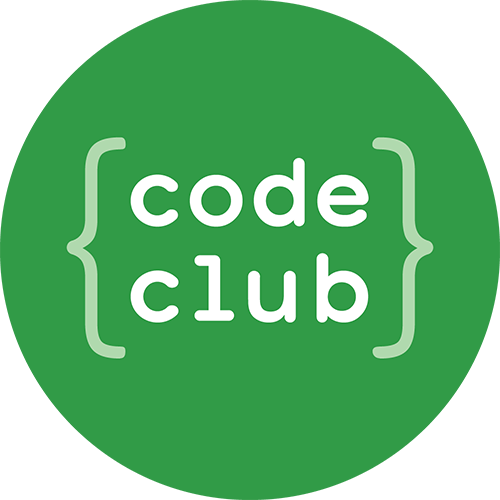 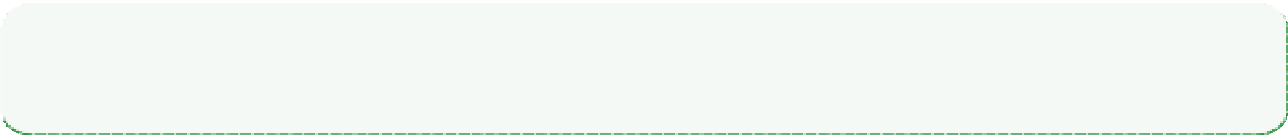 WstępRealizując ten projekt nauczysz się, jak stworzyć grę, w której musisz dopasować kolorowe kulki do odpowiedniej części pokrętła.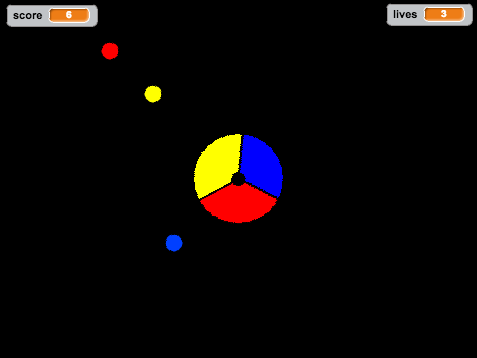 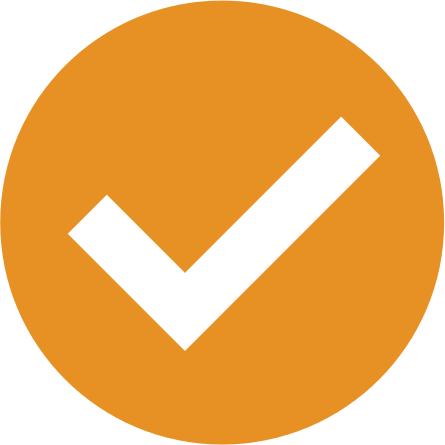 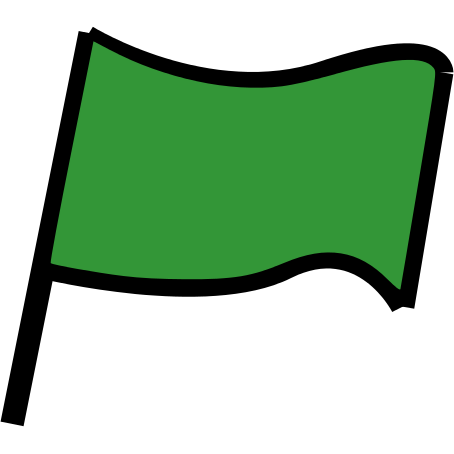 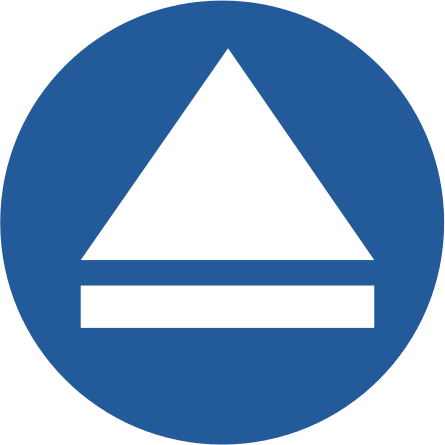 Zacznijmy od zbudowania pokrętła, które będzie używane do zbierania kulek.   Zadania do wykonania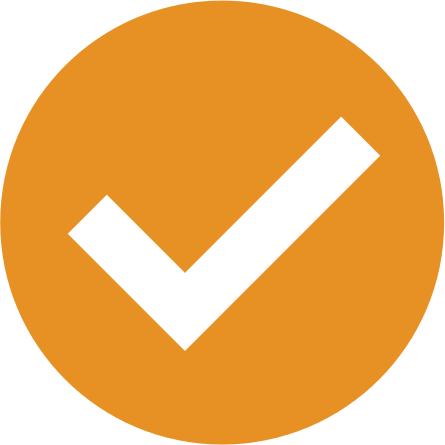 Stwórz nowy projekt i usuń duszka-kota, aby projekt był	    pusty.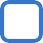 Aby wykonać ten projekt, powinieneś mieć katalog	      “Zasoby”, w którym znajdziesz obrazek pokrętła, który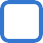 możesz użyć. Upewnij się, że masz ten katalog, a jeśli nie zapytaj o niego prowadzącego.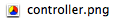 Stwórz nowego duszka korzystając z pliku	          “controller.png”, który znajdziesz w katalogu “Zasoby”.Jeśli nie masz tego obrazka możesz narysować własny! Zmień nazwę duszka na “pokrętło”. Pokoloruj też tło sceny na czarno. Całość powinna wyglądać mniej więćej tak: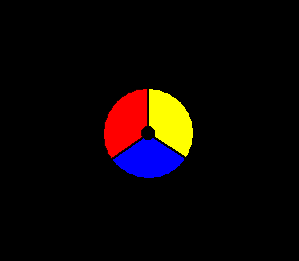 Możesz poruszać pokrętłem w bardzo prosty sposób –	   obracając je w lewo lub w prawo kiedy gracz naciska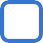 strzałki: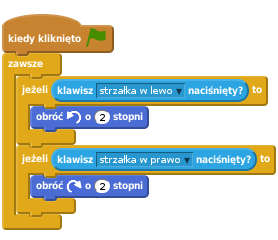 Przetestuj swoje pokrętło – powinno obracać się w lewo i	 w prawo.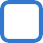 Pomimo tego, że ten kod działa, byłoby znacznie lepiej,	      gdyby porkętło stopniowo przyspieszało i zwalniało. Abyto zrobić, usuń kod pokrętła, który właśnie stworzyłeś iutwórz nową zmienną o nazwie	.Dodaj poniższy kod do swojego pokrętła, aby używało	 zmiennej “prędkość pokrętła” do poruszania nim: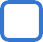 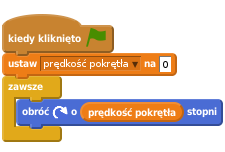 Na tą chwilę powyższy kod nie będzie ruszał pokrętłem,	 ponieważ prędkość została ustawiona na 0! Zbudujosobny skrypt w swoim pokrętle, aby zwiększać prędkość, kiedy naciśnięto strzałkę w prawo.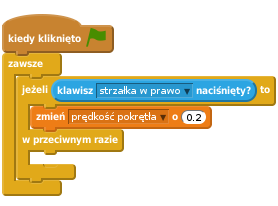 Czy zauważyłeś puste miejsce w powyższym kodzie?	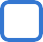 Będziesz musiał dodać pewien kod by spowolnić pokrętło jeśli strzałka w prawo nie jest naciśnięta. Pamiętaj jednak, że zwalniać chcesz tylko do momentu, gdy prędkość pokrętła osiągnie 0, w przeciwnym razie zacznie się kręcić w drugą stronę.Powinieneś dodać taki kod: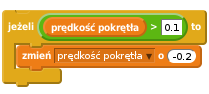 Pokrętło powinno wyglądać tak: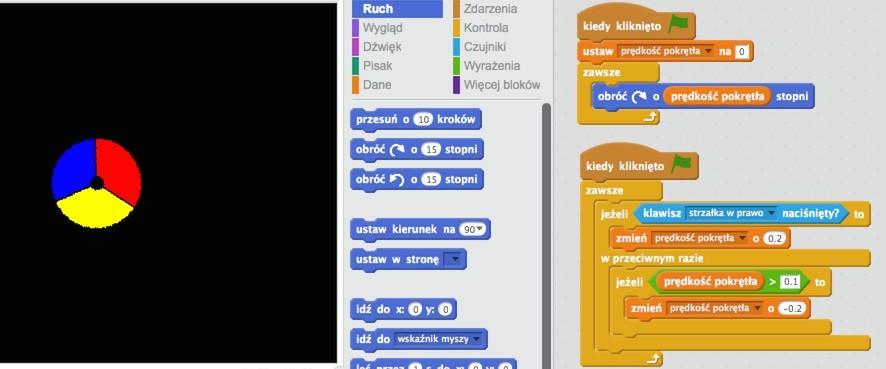 Przetestuj ponownie swój projekt. Gdy trzymasz	          wciśnięty klawisz ze strzałką w prawo, twoje pokrętłopowinno przyspieszać. Kiedy przestaniesz wciskać ten klawisz, pokrętło powinno stopniowo zwalniać.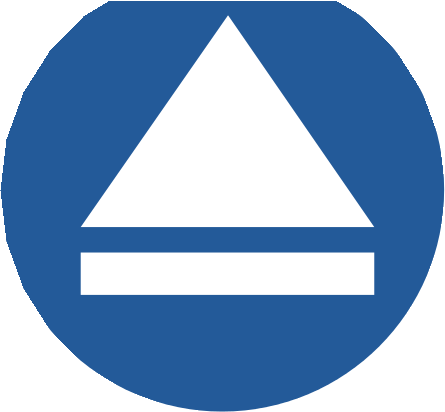 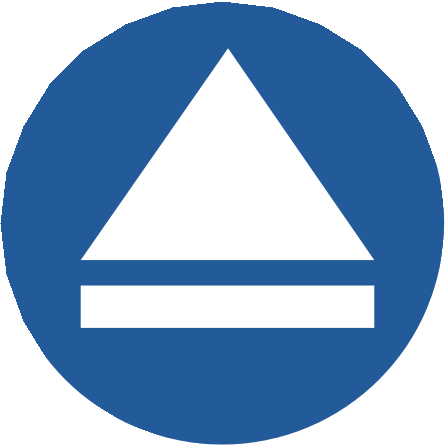 Dodajmy teraz do gry kropki, które gracz będzie musiał łapać obracając odpowiednio pokrętłem.   Zadania do wykonaniaStwórz nowego duszka i nazwij go “czerwony”. Duszek	         ten powinien być małą czerwoną kropką.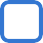 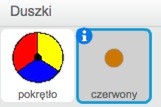 Dodaj poniższy skrypt do czerwonej kropki, aby co kilka	   sekund powstawał nowy klon kropki: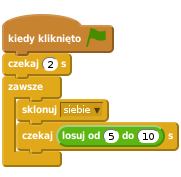 Każdy klon po stworzeniu powinien pojawić się w jednym	        z czterech narożników sceny.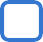 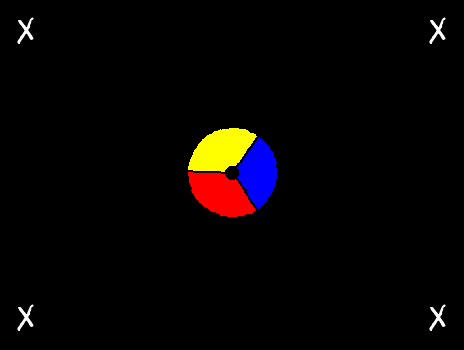 Aby to zrobić, najpierw utwórz nową listę i nazwij jąwartości, następnie kliknij na i	.i dodaj do listy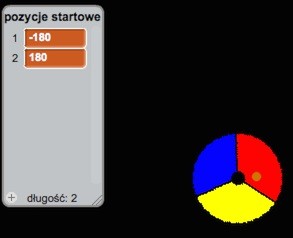 Możesz użyć tych dwóch elementów listy do wybrania	 dowolnego narożnika sceny. Po dodaniu poniższego kodudo duszka-czerwonej kropki każdy klon pojawi się w losowym narożniku i będzie powoli leciał w kierunku pokrętła.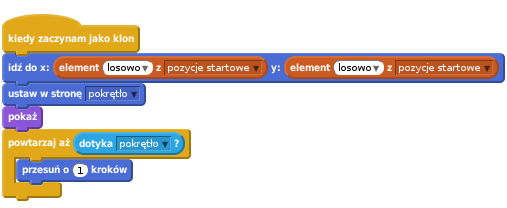 Powyższy kod wybiera “-180” albo “180” dla pozycji x oraz y. To znaczy, że każdy klon będzie zaczynał w dowolnym narożniku sceny.Przetestuj projekt. Powinieneś zobaczyć mnóstwo	     czerwonych kropek, które pojawiają się w rogach ekranu ipowoli lecą w stronę pokrętła.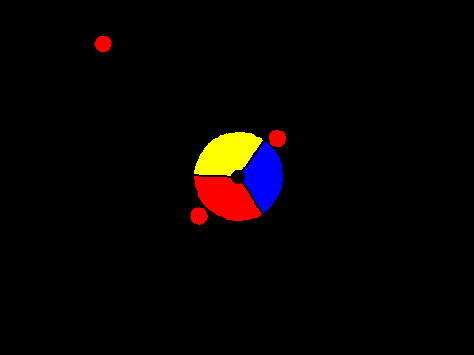 Stwórz dwie nowe zmienne i nazwij je	i	.	Dodaj kod do sceny, który na początku gry ustawi	na 3, a	na 0.Teraz musisz dodać kod do duszka-czerwonej kropki na	końcu bloku dodawał 1 doodejmował 1 z, który będzie albo jeśli kolory się zgdzają, albogracza, jeśli kolory się nie zgadzają.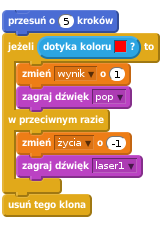 Po dodaniu tego kodu na końcu skryptu sceny gra	          zakończy się, kiedy gracz straci wszystkie życia: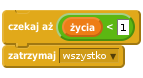 Przetestuj swoją grę i upewnij się, że kod działa tak, jak	         się tego spodziewasz.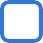 Wyzwanie:  Więcej kropek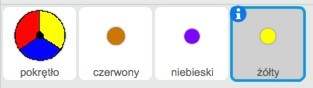 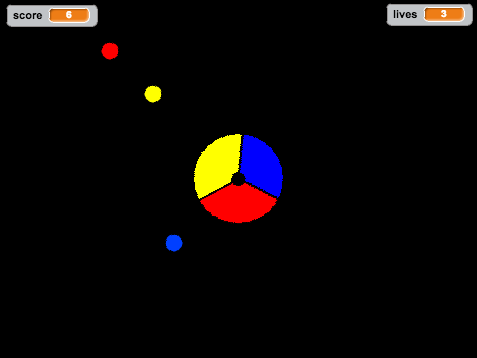 Zduplikuj duszka-czerwoną kropkę dwa razy i nazwij nowe duszki “żółty” i “niebieski”.Zmień te duszki (pamiętaj też zmienić ich kod) w taki sposób, by każdy kolor kropki pasował do koloru na pokrętle. Pamiętaj, aby przetestować swój projekt i upewnić się, że zdobywasz punkty i tracisz życia w odpowiednim momencie. Sprawdź też, czy gra nie jest przypadkiem za prosta albo za trudna.Teraz sprawimy, by gra stawała się coraz trudniejsza w miarę upływu czasu. Zrobimy to zmiejszając opóźnienie z jakim pojawiają się kolejne kropki.   Zadania do wykonaniaSwtórz nową zmienną i nazwij ją opóźnienie .	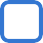 Dodaj nowy skrypt na scenie, który będzie ustawiał	    opóźnienie na wysoką liczbę, a później powoli jązmniejszał.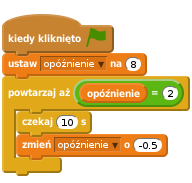 Zauważ, że w podobny sposób działa stoper!Teraz możesz użyć zmiennej opóźnienie w skryptach od	 czerwonej, żółtej i niebieskiej kropki. Usuń kod, który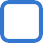 czeka losowy czas pomiędzy tworzeniem kolejnych klonów i zastą go twoją zmienną opóźnienie :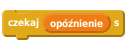 Przetestuj nową zmienną opóźnienie i zobacz czy czas	  pomiędzy nowymi kropkami powoli spada. Czy działa todla wszystkich trzech kolorów kropek? Widzisz, jak wartość opóźnienia spada?Zapiszmy najlepszy wynik, by gracze mogli rywalizować.   Zadania do wykonaniaStwórz zmienną  najlepszy wynik .	Kliknij na scenę i utwórz nowy blok, który nazwij sprawdź	 najlepszy wynik .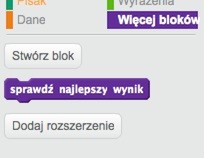 Tuż przed zakończeniem gry dodaj twój nowy blok.	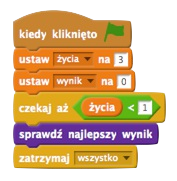 Dodaj poniższy kod do twojego bloku, aby zapisać	aktualnyjakojest wyższyniż dotychczasowy: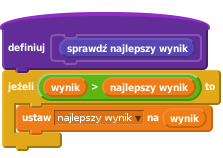 Przetestuj kod, który właśnie dodałeś. Zagraj i sprawdź,	czy	zapisuje się poprawnie.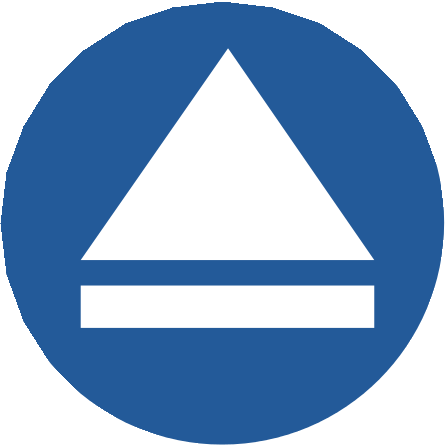 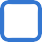 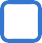 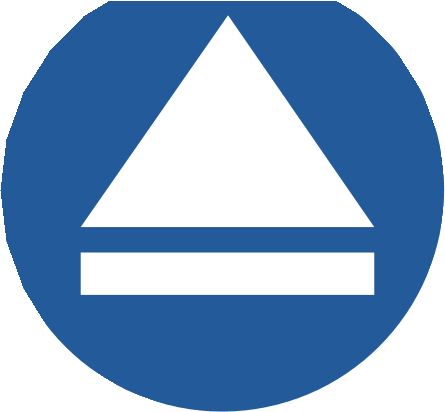 